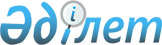 2023-2025 жылдарға арналған Уәлиханов ауданы Көктерек ауылдық округінің бюджетін бекіту туралыСолтүстік Қазақстан облысы Уәлиханов аудандық мәслихатының 2022 жылғы 29 желтоқсандағы № 7-26 c шешімі.
      Ескерту. 01.01.2023 бастап қолданысқа енгізіледі - осы шешімнің 8-тармағымен.
      Қазақстан Республикасы Бюджет кодексінің 75- бабының 2-тармағына, "Қазақстан Республикасындағы жергілікті мемлекеттік басқару және өзін-өзі басқару туралы" Қазақстан Республикасы Заңының 6-бабына сәйкес Уәлиханов аудандық мәслихаты ШЕШТІ:
      1. 2023-2025 жылдарға арналған Уәлиханов ауданы Көктерек ауылдық округінің бюджеті осы шешімге тиісінше 1, 2 және 3-қосымшаларға сәйкес, соның ішінде 2023 жылға келесі көлемдерде бекітілсін: 
      1) кірістер – 70 615,3 мың теңге:
      салықтық түсімдер –2 372,2 мың теңге;
      салықтық емес түсімдер – 223,2 мың теңге; 
      негізгі капиталды сатудан түсетін түсімдер - 0 мың теңге;
      трансферттер түсімі – 68 019,9 мың теңге;
      2) шығындар– 71 274 мың теңге;
      3) таза бюджеттік кредиттеу - 0 мың теңге:
      бюджеттік кредиттер – 0 мың теңге;
      бюджеттік кредиттерді өтеу – 0 мың теңге;
      4) қаржы активтерімен операциялар бойынша сальдо – 0 мың теңге:
      қаржы активтерін сатып алу – 0 мың теңге;
      мемлекеттің қаржы активтерін сатудан түсетін түсімдер – 0 мың теңге;
      5) бюджет тапшылығы (профициті) – -658,7 мың теңге;
      6) бюджет тапшылығын қаржыландыру (профицитін пайдалану) – 658,7 мың теңге:
      қарыздар түсімі – 0 мың теңге;
      қарыздарды өтеу – 0 мың теңге;
      бюджет қаражатының пайдаланылатын қалдықтары – 658,7 мың теңге.
      Ескерту. 1-тармақ жаңа редакцияда - Солтүстік Қазақстан облысы Уәлиханов аудандық мәслихатының 17.04.2023 № 7-3 с (01.01.2023 бастап қолданысқа енгізіледі) ; 15.11.2023 № 7-10 с (01.01.2023 бастап қолданысқа енгізіледі) шешімдерімен.


      2. 2023 жылға арналған Көктерек ауылдық округі бюджетінің кірістері Қазақстан Республикасының Бюджет кодексіне сәйкес мына салықтық түсімдері есебінен қалыптастырылатыны белгіленсін:
      1) ауылдың аумағында мемлекеттік кіріс органдарында тіркеу есебіне қою кезінде мәлімделгені орналасқан жеке тұлғалардың дербес салық салуға жататын кірістері бойынша жеке табыс салығы:
      орналасқан жері жеке кәсіпкер, жеке нотариус, жеке сот орындаушысы, адвокат, кәсіби медиатор үшін;
      тұрғылықты жері-қалған жеке тұлғалар үшін;
      2) ауылдық округ аумағындағы осы салыққа салық салу объектілері бойынша жеке тұлғалардың мүлкіне салынатын салық;
      3) ауыл аумағында орналасқан жер учаскелері бойынша жеке және заңды тұлғалардан алынытың елді мекендердің жерлеріне салынатын жер салығы;
      3-1) бірыңғай жер салығы;
      4) Көлік құралдарына салынатын салық:
      тұрғылықты жері ауыл аумағында орналасқан жеке тұлғалардан;
      олардың құрылтай құжаттарында көрсетілген орналасқан жері ауыл аумағында орналасқан заңды тұлғалардан;
      4-1) жер учаскелерін пайдаланғаны үшін төлемақы;
      5) сыртқы (көрнекі) жарнаманы орналастырғаны үшін төлемақы:
      ауылдағы үй-жайлардан тыс ашық кеңістікте;
      ауылдық округ аумағы арқылы өтетін жалпыға ортақ пайдаланылатын автомобиль жолдарының бөлінген белдеуінде;
      елді мекендерден тыс үй-жайлардан тыс және жалпыға ортақ пайдаланылатын автомобиль жолдарының бөлінген белдеуінен тыс ашық кеңістікте.
      3. Ауылдық округ бюджетінің кірістері мынадай салықтық емес түсімдер есебінен қалыптастырылатыны белгіленсін:
      1) Әкімшілік құқық бұзушылықтар үшін ауылдық округ әкімдері салатын айыппұлдар;
      2) Жеке және заңды тұлғалардың ерікті алымдары;
      3) ауылдық округтің коммуналдық меншігінен (жергілікті өзін-өзі басқарудың коммуналдық меншігінен) түсетін кірістер:
      ауылдық округ әкімі аппаратының шешімі бойынша құрылған коммуналдық мемлекеттік кәсіпорындардың таза табысының бір бөлігінің түсімдері;
      ауылдық округтің коммуналдық меншігіндегі (жергілікті өзін-өзі басқарудың коммуналдық меншігіндегі)заңды тұлғаларға қатысу үлесіне кірістер;
      ауылдық округтің коммуналдық меншігінің (жергілікті өзін-өзі басқарудың коммуналдық меншігінің)мүлкін жалға беруден түсетін кірістер;
      ауылдық округтің коммуналдық меншігінен (жергілікті өзін-өзі басқарудың коммуналдық меншігінен)түсетін басқа да кірістер;
      4) ауылдық округ бюджетіне түсетін басқа да салықтық емес түсімдер.
      4. Ауылдық округ бюджетінің кірістері негізгі капиталды сатудан түсетін түсімдер есебінен қалыптастырылатыны белгіленсін:
      1) ауылдық округ бюджеттерінен қаржыландырылатын мемлекеттік мекемелерге бекітілген мемлекеттік мүлікті сатудан түскен ақша;
      2) ауыл шаруашылығы мақсатындағы жер учаскелерін сатудан түсетін түсімдерді қоспағанда, жер учаскелерін сатудан түсетін түсімдер;
      3) жер учаскелерін жалдау құқығын сатқаны үшін төлемақы.
      5. Аудандық бюджеттен берілетін трансферттер ауылдық округ бюджетіне Трансферттердің түсімдері болып табылады деп белгіленсін.
      6. Аудандық бюджеттен ауылдық бюджетке берілетін бюджеттік субвенциялар 32 838 мың теңге сомасында көзделсін.
      7. 2023 жылға арналған ауылдық бюджетте аудандық бюджеттен нысаналы трансферттер ескерілсін, оның ішінде:
      1) мемлекеттік органның күрделі шығыстарына;
      2) көшелерді жарықтандыруға;
      3) абаттандыруға;
      4) Көктерек ауылындағы спорт-ойын алаңын жайластыруға;
      5) Мортық ауылындағы спорт-ойын алаңын жайластыруға;
      6) автомобиль жолдарының жұмыс істеуін қамтамасыз етуге.
      Көрсетілген нысаналы трансферттерді аудандық бюджеттен бөлу "Уәлиханов ауданының Көктерек ауылдық округінің 2023-2025 жылдарға арналған бюджетін бекіту туралы" Уәлиханов аудандық мәслихатының шешімін іске асыру туралы" Уәлиханов ауданының Көктерек ауылдық округі әкімінің шешімімен айқындалады.
      7-1. 4-қосымшаға сәйкес аудандық бюджетте қаржылық жылдың басында 658,7 мың теңге сомасында қалыптасқан бюджеттік қаражаттың бос қалдықтары есебінен шығыстар қарастырылсын.
      Ескерту. Шешім 7-1-тармақпен толықтырылды - Солтүстік Қазақстан облысы Уәлиханов аудандық мәслихатының 17.04.2023 № 7-3 с (01.01.2023 бастап қолданысқа енгізіледі) шешімімен.


      8. Осы шешім 2023 жылғы 1 қаңтардан бастап қолданысқа енгізіледі. 2023 жылға арналған Уәлиханов ауданы Көктерек ауылдық округінің бюджеті
      Ескерту. 1-қосымша жаңа редакцияда - Солтүстік Қазақстан облысы Уәлиханов аудандық мәслихатының 17.04.2023 № 7-3 с (01.01.2023 бастап қолданысқа енгізіледі); 15.11.2023 № 7-10 с (01.01.2023 бастап қолданысқа енгізіледі) шешімдерімен. 2024 жылға арналған Уәлиханов ауданы Көктерек ауылдық округінің бюджеті 2025 жылға арналған Уәлиханов ауданы Көктерек ауылдық округінің бюджеті 2023 жылғы 1 қаңтарға қалыптасқан бюджеттiк қаражаттың бос қалдықтарын бағыттау
      Ескерту. Шешім 4-қосымшамен толықтырылды - Солтүстік Қазақстан облысы Уәлиханов аудандық мәслихатының 17.04.2023 № 7-3 с (01.01.2023 бастап қолданысқа енгізіледі) шешімімен.
					© 2012. Қазақстан Республикасы Әділет министрлігінің «Қазақстан Республикасының Заңнама және құқықтық ақпарат институты» ШЖҚ РМК
				
      Уәлиханов аудандық мәслихатының хатшысы 

М. Абдулов
Уәлиханов аудандық мәслихатының2022 жылғы 29 желтоқсандағы № 7-26 c шешіміне 1-қосымша
Санаты
Санаты
Санаты
Атауы
Сомасы, мың теңге
Сыныбы
Сыныбы
Атауы
Сомасы, мың теңге
Кіші сыныбы
Атауы
Сомасы, мың теңге
1
1
1
2
3
1) Кірістер
70615,3
1
Салықтық түсімдер
2372,2
01
Табыс салығы 
52,7
2
Жеке табыс салығы
52,7
04
Меншiкке салынатын салықтар
1136,3
1
Мүлiкке салынатын салықтар 
52,8
3
Жер салықтар
7,4
4
Көлiк құралдарына салынатын салық 
1076,1
05
Тауарларға, жұмыстарға және қызметтерге салынатын iшкi салықтар 
1183,2
3
Табиғи және басқа да ресурстарды пайдаланғаны үшiн түсетiн түсiмдер
1183,2
2
Салықтық емес түсiмдер
223,2
01
Мемлекеттік меншіктен түсетін кірістер
64,7
5
Мемлекет меншігіндегі мүлікті жалға беруден түсетін кірістер
64,7
06
Басқа да салық емес түсімдер
158,5
1
Басқа да салық емес түсімдер
158,5
3
Негізгі капиталды сатудан түсетін түсімдер
0
4
Трансферттердің түсімдері
68019,9
02
Мемлекеттiк басқарудың жоғары тұрған органдарынан түсетiн трансферттер
68019,9
3
Аудандардың (облыстық маңызы бар қаланың) бюджетінен трансферттер
68019,9
Функционалдық топ
Функционалдық топ
Функционалдық топ
Атауы
Сомасы, мың теңге
Бюджеттік бағдарламалардың әкімшісі
Бюджеттік бағдарламалардың әкімшісі
Атауы
Сомасы, мың теңге
Бағдарлама
Атауы
Сомасы, мың теңге
1
1
1
2
3
2) Шығындар
71274
01
Жалпы сипаттағы мемлекеттiк қызметтер
36283
124
Аудандық маңызы бар қала, ауыл, кент, ауылдық округ әкімінің аппараты
36283
001
Аудандық маңызы бар қала, ауыл, кент, ауылдық округ әкімінің қызметін қамтамасыз ету жөніндегі қызметтер
25620
022
Мемлекеттік органның күрделі шығыстары
10643
053
Аудандық маңызы бар қаланың , ауылдың, кенттің, ауылдық округтің коммуналдық мүлкін басқару
20
07
Тұрғынүй-коммуналдық шаруашылық
20877,3
124
Аудандық маңызы бар қала, ауыл, кент, ауылдық округ әкімінің аппараты
20877,3
008
Елді мекендердегі көшелерді жарықтандыру
5556,8
011
Елді мекендерді абаттандыру мен көгалдандыру
15320,5
08
Мәдениет, спорт, туризм және ақпараттық кеңістiк
13390
124
Аудандық маңызы бар қала, ауыл, кент, ауылдық округ әкімінің аппараты
13390
006
Жергілікті деңгейде мәдени-демалыс жұмысын қолдау
13390
12
Көлiк және коммуникация
650
124
Аудандық маңызы бар қала, ауыл, кент, ауылдық округ әкімінің аппараты
650
013
Аудандық маңызы бар қалаларда, ауылдарда, кенттерде, ауылдық округтерде автомобиль жолдарының жұмыс істеуін қамтамасыз ету
650
15
Трансферттер 
73,7
124
Аудандық маңызы бар қала, ауыл, кент, ауылдық округ әкімінің аппараты
73,7
044
Қазақстан Республикасының Ұлттық қөрынан берілетін нысаналы трансферт есебінен республикалық бюджеттен бөлінген пайдаланылмаған (түгел пайдаланылмаған) нысаналы трансферттердін сомасын қайтару
0,1
048
Пайдаланылмаған (толық пайдаланылмаған) нысаналы трансферттерді қайтару
73,6
3) Таза бюджеттік кредиттеу
0
Бюджеттік кредиттер
0
Санаты
Санаты
Санаты
Атауы
Сомасы, мың теңге
Сыныбы
Сыныбы
Атауы
Сомасы, мың теңге
Кіші сыныбы
Атауы
Сомасы, мың теңге
5
Бюджеттік кредиттерді өтеу
0
01
Бюджеттік кредиттерді өтеу
0
1
Мемлекеттік бюджеттен берілген бюджеттік кредиттерді өтеу
0
4) Қаржы активтерімен операциялар бойынша сальдо
0
Қаржы активтерін сатып алу
0
Мемлекеттің қаржы активтерін сатудан түсетін түсімдер
0
5) Бюджет тапшылығы (профициті)
-658,7
6) Бюджет тапшылығын қаржыландыру (профицитін пайдалану):
658,7
7
Қарыздар түсімі
0
01
Мемлекеттік ішкі қарыздар
0
2
Қарызалу келісім-шарттары
0
Функционалдық топ
Функционалдық топ
Функционалдық топ
Атауы
Сомасы, мың теңге
Бюджеттік бағдарламалардың әкімшісі
Бюджеттік бағдарламалардың әкімшісі
Атауы
Сомасы, мың теңге
Бағдарлама
Атауы
Сомасы, мың теңге
16
Қарыздарды өтеу
0
Санаты
Санаты
Санаты
Атауы
Сомасы, мың теңге
Сыныбы
Сыныбы
Атауы
Сомасы, мың теңге
Кіші сыныбы
Атауы
Сомасы, мың теңге
8
Бюджет қаражатының пайдаланылатын қалдықтары
658,7
01
Бюджет қаражаты қалдықтары
658,7
1
Бюджет қаражатының бос қалдықтары
658,7Уәлиханов аудандық мәслихатының2022 жылғы 29 желтоқсандағы № 7-26 c шешіміне 2-қосымша
Санаты
Санаты
Санаты
Атауы
Сомасы, мың теңге
Сыныбы
Сыныбы
Атауы
Сомасы, мың теңге
Кіші сыныбы
Атауы
Сомасы, мың теңге
1
1
1
2
3
1) Кірістер
40640
1
Салықтық түсімдер
18141
01
Табыс салығы 
234
2
Жеке табыс салығы
234
04
Меншiкке салынатын салықтар
1176
1
Мүлiкке салынатын салықтар
111
3
Жер салығы
12
4
Көлiк құралдарына салынатын салық 
1053
05
Тауарларға, жұмыстарға және қызметтерге салынатын iшкi салықтар 
16731
3
Табиғи және басқа да ресурстарды пайдаланғаны үшiн түсетiн түсiмдер
16731
2
Салықтық емес түсiмдер
74
01
Мемлекеттік меншіктен түсетін кірістер
74
5
Мемлекет меншігіндегі мүлікті жалға беруден түсетін кірістер
74
3
Негізгі капиталды сатудан түсетін түсімдер
0
4
Трансферттердің түсімдері
22425
02
Мемлекеттiк басқарудың жоғары тұрған органдарынан түсетiн трансферттер
22425
3
Аудандардың (облыстық маңызы бар қаланың) бюджетінен трансферттер
22425
Функционалдық топ
Функционалдық топ
Функционалдық топ
Атауы
Сомасы, мың теңге
Бюджеттік бағдарламалардың әкімшісі
Бюджеттік бағдарламалардың әкімшісі
Атауы
Сомасы, мың теңге
Бағдарлама
Атауы
Сомасы, мың теңге
1
1
1
2
3
2) Шығындар
40640
01
Жалпы сипаттағы мемлекеттiк қызметтер
24510
124
Аудандық маңызы бар қала, ауыл, кент, ауылдық округ әкімінің аппараты
24510
001
Аудандық маңызы бар қала, ауыл, кент, ауылдық округ әкімінің қызметін қамтамасыз ету жөніндегі қызметтер
24510
07
Тұрғын үй-коммуналдық шаруашылық
6555
124
Аудандық маңызы бар қала, ауыл, кент, ауылдық округ әкімінің аппараты
6555
008
Елді мекендердегі көшелерді жарықтандыру
5811
011
Елді мекендерді абаттандыру мен көгалдандыру
744
08
Мәдениет, спорт, туризм және ақпараттық кеңістiк
8924
124
Аудандық маңызы бар қала, ауыл, кент, ауылдық округ әкімінің аппараты
8924
006
Жергілікті деңгейде мәдени-демалыс жұмысын қолдау
8924
12
Көлiк және коммуникация
651
124
Аудандық маңызы бар қала, ауыл, кент, ауылдық округ әкімінің аппараты
651
013
Аудандық маңызы бар қалаларда, ауылдарда, кенттерде, ауылдық округтерде автомобиль жолдарының жұмыс істеуін қамтамасыз ету
651
3) Таза бюджеттік кредиттеу
0
Бюджеттік кредиттер
0
Санаты
Санаты
Санаты
Атауы
Сомасы, мың теңге
Сыныбы
Сыныбы
Атауы
Сомасы, мың теңге
Кіші сыныбы
Атауы
Сомасы, мың теңге
5
Бюджеттік кредиттерді өтеу
0
01
Бюджеттік кредиттерді өтеу
0
1
Мемлекеттік бюджеттен берілген бюджеттік кредиттерді өтеу
0
4) Қаржы активтері мен операциялар бойынша сальдо
0
Қаржы активтерін сатып алу
0
Мемлекеттің қаржы активтерін сатудан түсетін түсімдер
0
5) Бюджет тапшылығы (профициті)
0
6) Бюджет тапшылығын қаржыландыру (профицитін пайдалану):
0
7
Қарыздар түсімі
0
01
Мемлекеттік ішкі қарыздар
0
2
Қарыз алу келісім-шарттары
0
Функционалдық топ
Функционалдық топ
Функционалдық топ
Атауы
Сомасы, мың теңге
Бюджеттік бағдарламалардың әкімшісі
Бюджеттік бағдарламалардың әкімшісі
Атауы
Сомасы, мың теңге
Бағдарлама
Атауы
Сомасы, мың теңге
16
Қарыздарды өтеу
0
Санаты
Санаты
Санаты
Атауы
Сомасы, мың теңге
Сыныбы
Сыныбы
Атауы
Сомасы, мың теңге
Кіші сыныбы
Атауы
Сомасы, мың теңге
8
Бюджет қаражатының пайдаланылатын қалдықтары
0
01
Бюджет қаражаты қалдықтары
0
1
Бюджет қаражатының бос қалдықтары
0Уәлиханов аудандық мәслихатының2022 жылғы 29 желтоқсандағы № 7-26 c шешіміне 3-қосымша
Санаты
Санаты
Санаты
Атауы
Сомасы, мың теңге
Сыныбы
Сыныбы
Атауы
Сомасы, мың теңге
Кіші сыныбы
Атауы
Сомасы, мың теңге
1
1
1
2
3
1) Кірістер
37687
1
Салықтық түсімдер
20663
01
Табыс салығы 
267
2
Жеке табыс салығы
267
04
Меншiкке салынатын салықтар
1339
1
Мүлiкке салынатын салықтар
126
3
Жер салығы
14
4
Көлiк құралдарына салынатын салық 
1199
05
Тауарларға, жұмыстарға және қызметтерге салынатын iшкi салықтар 
19057
3
Табиғи және басқа да ресурстарды пайдаланғаны үшiн түсетiн түсiмдер
19057
2
Салықтық емес түсiмдер
84
01
Мемлекеттік меншіктен түсетін кірістер
84
5
Мемлекет меншігіндегі мүлікті жалға беруден түсетін кірістер
84
3
Негізгі капиталды сатудан түсетін түсімдер
0
4
Трансферттердің түсімдері
16940
02
Мемлекеттiк басқарудың жоғары тұрған органдарынан түсетiн трансферттер
16940
3
Аудандардың (облыстық маңызы бар қаланың) бюджетінен трансферттер
16940
Функционалдық топ
Функционалдық топ
Функционалдық топ
Атауы
Сомасы, мың теңге
Бюджеттік бағдарламалардың әкімшісі
Бюджеттік бағдарламалардың әкімшісі
Атауы
Сомасы, мың теңге
Бағдарлама
Атауы
Сомасы, мың теңге
1
1
1
2
3
2) Шығындар
37687
01
Жалпы сипаттағы мемлекеттiк қызметтер
22632
124
Аудандық маңызы бар қала, ауыл, кент, ауылдық округ әкімінің аппараты
22632
001
Аудандық маңызы бар қала, ауыл, кент, ауылдық округ әкімінің қызметін қамтамасыз ету жөніндегі қызметтер
22632
07
Тұрғын үй-коммуналдық шаруашылық
6214
124
Аудандық маңызы бар қала, ауыл, кент, ауылдық округ әкімінің аппараты
6214
008
Елді мекендердегі көшелерді жарықтандыру
5366
011
Елді мекендерді абаттандыру мен көгалдандыру
848
08
Мәдениет, спорт, туризм және ақпараттық кеңістiк
8240
124
Аудандық маңызы бар қала, ауыл, кент, ауылдық округ әкімінің аппараты
8240
006
Жергілікті деңгейде мәдени-демалыс жұмысын қолдау
8240
12
Көлiк және коммуникация
601
124
Аудандық маңызы бар қала, ауыл, кент, ауылдық округ әкімінің аппараты
601
013
Аудандық маңызы бар қалаларда, ауылдарда, кенттерде, ауылдық округтерде автомобиль жолдарының жұмыс істеуін қамтамасыз ету
601
3) Таза бюджеттік кредиттеу
0
Бюджеттік кредиттер
0
Санаты
Санаты
Санаты
Атауы
Сомасы, мың теңге
Сыныбы
Сыныбы
Атауы
Сомасы, мың теңге
Кіші сыныбы
Атауы
Сомасы, мың теңге
5
Бюджеттік кредиттерді өтеу
0
01
Бюджеттік кредиттерді өтеу
0
1
Мемлекеттік бюджеттен берілген бюджеттік кредиттерді өтеу
0
4) Қаржы активтері мен операциялар бойынша сальдо
0
Қаржы активтерін сатып алу
0
Мемлекеттің қаржы активтерін сатудан түсетін түсімдер
0
5) Бюджет тапшылығы (профициті)
0
6) Бюджет тапшылығын қаржыландыру (профицитін пайдалану):
0
7
Қарыздар түсімі
0
01
Мемлекеттік ішкі қарыздар
0
2
Қарыз алу келісім-шарттары
0
Функционалдық топ
Функционалдық топ
Функционалдық топ
Атауы
Сомасы, мың теңге
Бюджеттік бағдарламалардың әкімшісі
Бюджеттік бағдарламалардың әкімшісі
Атауы
Сомасы, мың теңге
Бағдарлама
Атауы
Сомасы, мың теңге
16
Қарыздарды өтеу
0
Санаты
Санаты
Санаты
Атауы
Сомасы, мың теңге
Сыныбы
Сыныбы
Атауы
Сомасы, мың теңге
Кіші сыныбы
Атауы
Сомасы, мың теңге
8
Бюджет қаражатының пайдаланылатын қалдықтары
0
01
Бюджет қаражаты қалдықтары
0
1
Бюджет қаражатының бос қалдықтары
0Уәлиханов аудандық мәслихатының2022 жылғы 29 желтоқсандағы№ 7-26 с шешіміне 4-қосымша
Функционалдық топ
Функционалдық топ
Функционалдық топ
Атауы
Сомасы, мың теңге
Бюджеттік бағдарламалардың әкімшісі
Бюджеттік бағдарламалардың әкімшісі
Атауы
Сомасы, мың теңге
Бағдарлама
Атауы
Сомасы, мың теңге
1
1
1
2
3
01
Жалпы сипаттағы мемлекеттiк қызметтер
585
124
Аудандық маңызы бар қала, ауыл, кент, ауылдық округ әкімінің аппараты
585
022
Мемлекеттік органның күрделі шығыстары
585
15
Трансферттер
73,7
124
Аудандық маңызы бар қала, ауыл, кент, ауылдық округ әкімінің аппараты
73,7
044
Қазақстан Республикасының Ұлттық қорынан берілетін нысаналы трансферт есебінен республикалық бюджеттен бөлінген пайдаланылмаған (толық пайдаланылмаған) нысаналы трансферттердің сомаларын қайтару
0,1
048
Нысаналы пайдаланылмаған (толық пайдаланылмаған) трансферттерді қайтару
73,6
Барлығы
658,7